Arizona State Retirement System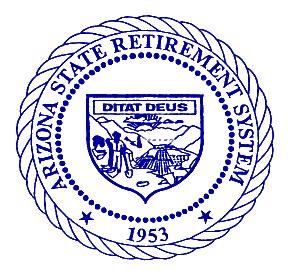 3300 North Central Avenue  PO Box 33910  Phoenix, AZ  85067-3910  Phone (602) 240-20004400 East Broadway Boulevard  Suite 200  Tucson, AZ  85711-3554  Phone (520) 239-3100Toll Free Outside Metro Phoenix and Tucson 1 (800) 621-3778azasrs.govAGENDANOTICE OF PUBLIC MEETINGOF THE ARIZONA STATE RETIREMENT SYSTEM INVESTMENT COMMITTEEREVISEDMarch 23, 20201:30 p.m.Pursuant to A.R.S. § 38-431.02(F), notice is hereby given to the Trustees of the Arizona State Retirement System (ASRS) Investment Committee (IC) and to the general public that the ASRS IC will hold a telephonic meeting open to the public on Monday, March 23, 2020, beginning at 1:30 p.m. In light of the Arizona Department of Health Services’ recommendation to cancel or postpone mass gatherings of 10 or more people, and to help prevent community spread of COVID-19, the meeting will be audience free. Trustees of the Committee and the public may attend by telephone conference call at 877-820-7831, using Participant Passcode: 682491#.This is a regularly scheduled meeting of the IC; however, due to possible attendance by other ASRS Board Trustees, this meeting may technically become a meeting of the Board or one of its Committees. Actions taken will be consistent with IC governance procedures. Actions requiring Board authority will be presented to the full Board for final decision.The Chair may take public comment during any agenda item. The Agenda for the meeting is as follows:Call to Order; Roll Call; Opening Remarks (Estimated time 4 minutes)	Mr. Michael Lofton		Chair, Investment CommitteeApproval of the Minutes of the December 16, 2019 Public Meeting of the ASRS IC (Action item; estimated time 1 minute)	Mr. Michael LoftonPresentation, Discussion, and Appropriate Action Regarding Portfolio Positioning, House Views and General Discussion (Informational and discussion item; estimated time 30 minutes)	Mr. Karl Polen	Chief Investment Officer (CIO), ASRS	Mr. Al AlaimoSr. Portfolio Manager of Fixed Income, Cash, and Liquid Alternatives, ASRS	Mr. Samer GhaddarSr. Portfolio Manager of Equities, ASRSObjective:The CIO and portfolio managers will present their investment views and the committee will discuss the current economic and investment environment. No action is expected on this item, but the IC may express views or offer guidance on the matters discussed.Presentation, Discussion, and Appropriate Action Regarding Investment Performance (Informational and discussion item; estimated time 30 minutes)	Mr. Karl Polen	Mr. Al Alaimo	Mr. Samer GhaddarObjective:The CIO and portfolio managers will report on investment performance and performance attribution in each of the portfolios. The discussion will include returns and holdings based performance analysis and a review of current strategies for the portfolios. No action is expected on this item, but the IC may express views or offer guidance on the matters discussed.Presentation, Discussion, and Appropriate Action Regarding the Real Estate Implementation Plan (Informational and discussion item; estimated time 20 minutes)	Mr. Taylor MammenSr. Managing Director, Director of Institutional Advisory Services, RCLCO	Objective:Mr. Taylor Mammen of RCLCO will update the committee on the Real Estate Implementation plan.  No action is expected on this item, but the IC may express views or offer guidance on the matters discussed.Presentation, Discussion, and Appropriate Action Regarding Independent Reporting, Monitoring and Oversight (Informational and discussion item; estimated time 20 minutes)	Mr. Allan MartinPartner, NEPCObjective:NEPC to present total fund performance results for the period ending September 30, 2019 and will report on their monitoring of IMD activities. No action is expected on this item, but the IC may express views or offer guidance on the matters discussed.Presentation, Discussion, and Appropriate Action Regarding Risk Management (Informational and discussion item; estimated time 10 minutes)	Mr. Karl PolenObjective:The CIO will present the MSCI risk management report. No action is expected on this item, but the IC may express views or offer guidance on the matters discussed.Presentation, Discussion, and Appropriate Action Regarding Compliance (Informational and discussion item; estimated time 10 minutes)	Ms. Kerry WhiteAssistant Chief Investment Officer for Reporting, Compliance & AdministrationObjective:The Assistant CIO will report on compliance activities. No action is expected on this item, but the IC may express views or offer guidance on the matters discussed.Request for Future Agenda Items (Discussion item; estimated time 5 minutes)	Mr. Michael Lofton	Mr. Karl PolenCall to the Public	Mr. Michael LoftonThose wishing to address the ASRS IC will be requested to do so telephonically. Trustees of the Committee are prohibited by A.R.S. § 38-431.01(H) from discussing or taking legal action on matters raised during an open call to the public unless the matters are properly noticed for discussion and legal action. As a result of public comment, the IC may direct staff to study and/or reschedule the matter for discussion and decision at a later date.The next ASRS Investment Committee Meeting is scheduled for Monday, June 15, 2020 at 1:30 p.m. Adjournment of the ASRS IC Meeting.A copy of the agenda background material provided to IC Trustees (with the exception of material relating to possible executive sessions) is available for public inspection at the ASRS offices located at 3300 North Central Avenue, 14th Floor, Phoenix, Arizona, and 4400 East Broadway Boulevard, Suite 200, Tucson, Arizona. The agenda is subject to revision up to 24 hours prior to meeting. These materials are also available on the ASRS website https://www.azasrs.gov/content/board-and-committee-meetings approximately 48 hours prior to the meeting.Persons with disabilities may request alternate formats of this document by contacting Tracy Darmer, ADA Coordinator at (602) 240-5378 in Phoenix, at (520) 239-3100, ext. 5378 in Tucson or 1-800-621-3778, ext. 5378 outside metro Phoenix or Tucson. Requests should be made as early as possible to allow time to arrange the accommodations.Dated March 20, 2020ARIZONA STATE RETIREMENT SYSTEMSigned Copy on File		Signed Copy on File	Joyce Williams	Karl Polen Committee Administrator	Chief Investment Officer